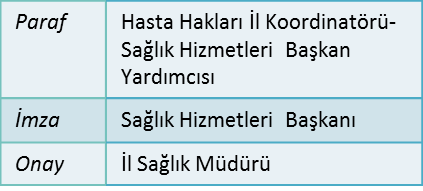 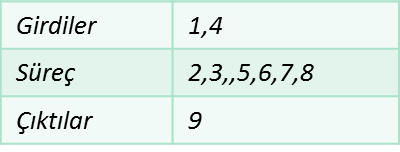 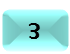 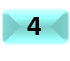 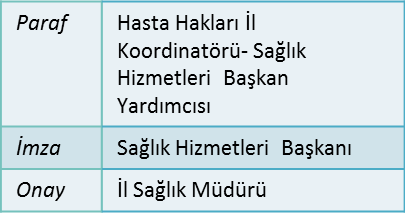 İşin Kodu: HHK.001 İş Süreci: Hasta Hakları Kurulu Teşekkül İşlemleriHasta Hakları Kurulu(HHK)’u üyelerini belirlemek için için Hasta Hakları Yönetmeliği (HHY)nin 42/B maddesine göre kurulda temsilci üye bulunduracak kurum/kuruluşlar ile Vali Yazı İşleri ile üye yazışma yapılır. Kurum/kuruluşlardan temsilci üyeler yazı ile Müdürlüğe bildirilir.Kurul üyeleri; Hasta Hakları Koordinatörü Başkanlığında, Müdürlük ve kurum/ kuruluşlardan bildirilen temsilcileri için Müdürlük/Valilik Oluru ile görevlendirilir.İlgili kuruma gönderilen resmi yazı ile Müdürlük/Valilik Oluru ve kurul ile ilgili bilgi notu kurul üyelerine tebliğ tebellüğ ettirilir.Hasta Hakları Yönetmeliğinin 42/C h) maddesinde belirtilen görev süresi dolan, üç toplantıya mazeretsiz katılmayan, yönetmeliğe aykırı davranışı tespit edilen, istifa eden, temsilci kurumların değişiklik talebi durumunda kurul üyelerinin görevlendirmeleri Müdürlük/Valilik Olur’u ile iptal edilir. Süreç 1-4 uygulanırBelgeler, Koordinatörlükte arşivlenir.Mevzuat:Hasta Hakları Yönetmeliği (RG-01/08/1998/23420, Değişik:RG-08/05/2014-28994 ve RG-23/12/2016-29927) ile Sağlık Bakanlığı 2014-32 sayılı Hasta Hakları Genelgesi